   APPEL DE PROJETS 2022	Demande de financement pour un projet visant à soutenir la qualité éducative des services de garde éducatifs offerts aux enfants en milieu familial 
– À l’intention des bureaux coordonnateurs de la garde éducative en milieu familialAvant de remplir le formulaire, veuillez lire attentivement le document d’information « Appel de projets 2022 visant à soutenir la qualité éducative des services de garde éducatifs en milieu familial à l’intention des bureaux coordonnateurs de la garde éducative en milieu familial » annexé à la lettre d’invitation afin de vous assurer de bien répondre aux critères.Important :Toutes les sections du formulaire, y compris l’annexe, doivent être remplies.Le formulaire doit être signé par la personne autorisée par le conseil d’administration (CA).Le formulaire dûment rempli et signé doit être transmis au plus tard le 6 février 2023 à 23 h 59 par courriel à l’adresse de la direction régionale qui couvre la région où se trouve le bureau coordonnateur de la garde éducative en milieu familial (BC). Cette adresse est indiquée dans le document d’information annexé à la lettre d’invitation.  1A – Coordonnées du BC	  1B – Résolution du conseil d’administration	  1C – Signature de la demande par la personne autorisée	Titre du projet : 	Voir le document d’information au point 4 pour en savoir plus sur le contenu demandé à cette section.Le projet doit viser à soutenir la qualité éducative des services de garde éducatifs offerts aux enfants reçus par les personnes responsables d’un service de garde éducatif en milieu familial (RSGE) reconnues par le bureau coordonnateur de la garde éducative en milieu familial (BC).Décrivez la séquence entière du projet, soit chacune des étapes et des activités qui mèneront à sa réalisation (préparation, élaboration, mise en œuvre, évaluation).Personnel à l’emploi du BC Précisez les dépenses pour la rémunération supplémentaire du personnel à l’emploi du BC (salariés) pour la période visée du projet. Indiquez la fonction, une description des tâches effectuées dans le cadre du projet, le salaire horaire, le nombre d’heures rémunérées et les cotisations de l’employeur aux régimes obligatoires pour le compte de l’employée ou de l’employé. Seules les dépenses supplémentaires occasionnées par le projet sont admissibles.1 Indiquez en dollars le montant des cotisations de l’employeur aux régimes obligatoires versées pour le compte du personnel salarié (Fonds des services de santé, Régie des rentes du Québec, Régime québécois d’assurance parentale, Régime d’assurance-emploi, Commission des normes, de l’équité, de la santé et de la sécurité du travail).Ressources externes Précisez les dépenses pour les honoraires à verser à une personne ou à une entreprise pour des services rendus au BC dans le cadre du projet à titre de consultant, sous-traitant ou contractuel. Indiquez la fonction, une description du mandat, les honoraires versés (excluant les taxes) et les taxes assumées par le BC. Seules les dépenses supplémentaires occasionnées par le projet sont admissibles.1 Montant versé à du personnel non salarié, excluant les taxes.2 Indiquez les taxes qui s’appliquent pour le personnel non salarié à qui a été versé un montant forfaitaire, taxes assumées après le remboursement offert en vertu du statut d’organisme sans but lucratif.Précisez les dépenses en ressources matérielles nécessaires et directement liées à la réalisation du projet. La description des ressources matérielles doit être précise afin de bien identifier les coûts. À noter que les taxes sur les livres ne sont pas des dépenses admissibles, car entièrement remboursables.1 Indiquez le montant excluant les taxes assumées après le remboursement offert en vertu du statut d’organisme sans but lucratif.2 Indiquez les taxes assumées après le remboursement offert en vertu du statut d’organisme sans but lucratif.Précisez les autres dépenses directement liées à la réalisation du projet. Dans le cas de frais de déplacement, indiquez pour chaque type de trajet (autobus, train, avion) le nombre de déplacements réalisés dans la colonne « Quantité ». S’il s’agit d’un remboursement pour l’utilisation d’une voiture personnelle, indiquez le montant remboursé par kilomètre dans la colonne « prix unitaire » et le nombre de kilomètres à la colonne « Quantité ».1 Indiquez le montant excluant les taxes assumées après le remboursement offert en vertu du statut d’organisme sans but lucratif.2 Indiquez les taxes assumées après le remboursement offert en vertu du statut d’organisme sans but lucratif.Nom du BC : Nom du BC : Nom du BC : Numéro de division :Numéro de division :Numéro de division :Numéro de territoire du BC : Numéro de territoire du BC : Numéro de territoire du BC : Nom du président ou de la présidente du conseil d’administration : Nom du président ou de la présidente du conseil d’administration : Nom du président ou de la présidente du conseil d’administration : Adresse du BC (numéro, rue) :Adresse du BC (numéro, rue) :Adresse du BC (numéro, rue) :Municipalité :Province :Code postal :Téléphone :Poste :Poste :Courriel :Courriel :Courriel :Nom de la personne autorisée par le conseil d’administration à représenter le BC :Nom de la personne autorisée par le conseil d’administration à représenter le BC :Nom de la personne autorisée par le conseil d’administration à représenter le BC :Fonction :Fonction :Fonction :Remplissez la résolution présentée ci-après :Résolution nº  	Extrait du procès-verbal de la réunion du conseil d’administration (CA) de 	(nom exact du BC), tenue à 	(municipalité où est adoptée la résolution), le 	(date à laquelle est adoptée la résolution), pour laquelle il y avait quorum. Il a été résolu d’approuver la réalisation du projet suivant : 	(nom du projet).Le financement demandé au ministère de la Famille pour le projet visant le soutien de la qualité éducative présenté dans ce formulaire est de : Par la même occasion, il a été résolu de désigner	(nom complet de la personne) comme personne autorisée par le CA à signer cette demande, à fournir tous les documents et les renseignements requis au ministère de la Famille et à en assurer le suivi auprès de celui-ci.Je certifie que cette résolution est conforme à la décision prise lors de cette réunion du CA.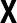 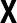 Signature du président ou de la présidente ou de la ou du secrétaire du CA	Date (année-mois-jour)J’atteste que les renseignements fournis dans la présente demande sont véridiques, complets et exacts.Signé à : 	le  	                    Signature de la personne autorisée par le CA à signer la demandeA) Besoins identifiés en lien avec le projetAu cours des 12 derniers mois, selon les données que vous possédez (observations dans le cadre des visites à l’improviste, avis de contravention émis, demandes de soutien pédagogique et technique, plaintes de parents, etc.), quels sont les besoins recensés concernant la qualité des services de garde éducatifs offerts aux enfants reçus par les RSGE en lien avec l’article 6.9 du RSGEE? (Notez qu’il n’est pas nécessaire de définir des besoins pour chaque élément.)Selon les besoins recensés comme étant les plus importants, combien de RSGE reconnues par votre BC pourraient vouloir participer à un projet portant sur ceux-ci?   Parmi les besoins recensés, lequel ou lesquels choisissez-vous pour développer votre projet?Quelles étapes ou activités comptez-vous mettre en place pour répondre aux besoins indiqués à la section précédente (ex. : groupe de discussion, marrainage, conférence, formation, création de matériel)? Nommez les outils déjà existants que vous pourriez utiliser dans ce projet :Décrivez les outils à développer si nécessaire :Décrivez le projet pour lequel vous désirez faire une demande. Le projet doit répondre à des besoins exprimés par les RSGE et permettre à ces dernières d’augmenter la qualité des services offerts aux enfants.D) Résultats attendus du projetPour chacune des étapes ou activités mentionnées à la section 2B, nommez les outils ou les indicateurs qui seront utilisés pour mesurer le résultat que vous aimeriez atteindre. Lors de l’évaluation finale, vous devrez pouvoir mesurer les résultats obtenus.Voir le document d’information pour explications et exemple.E) Pérennité du projetComment comptez-vous assurer la pérennité de ce projet afin que son impact sur l’amélioration de la qualité éducative puisse se poursuivre tant pour les employés du BC que pour les personnes déjà reconnues ou celles qui seront reconnues dans les prochaines années?F) Autres informations jugées pertinentes (à remplir s’il y a lieu)Étapes/activitésPersonnes responsablesDate de débutDate de fin                                      PartenairesNature de la collaboration (financière ou autre)FonctionDescription des tâchesSalaire horaire verséNombre d’heures rémunéréesSous-total (salaire xnombre d’heures)Cotisation aux régimesobligatoires ($)1Total(sous-total + cotisation)0,00 $0,00 $0,00 $0,00 $0,00 $0,00 $0,00 $0,00 $0,00 $0,00 $0,00 $0,00 $0,00 $0,00 $0,00 $0,00 $0,00 $0,00 $0,00 $0,00 $Total 5A1Total 5A1Total 5A1Total 5A1Total 5A1Total 5A10,00 $FonctionDescription du mandatMontant forfaitaire150 % des taxes (partie non remboursable)2Total (montant forfaitaire + taxes non remboursables)0,00 $0,00 $0,00 $0,00 $0,00 $0,00 $0,00 $0,00 $0,00 $0,00 $Total 5A2Total 5A2Total 5A2Total 5A20,00 $Type de dépensePrix unitaire1 (avant taxes)QuantitéSous-total(prix unitaire x quantité)50 % des taxes (partie non remboursable)2Total (sous-total + taxes non remboursables)0,00 $0,00 $0,00 $0,00 $0,00 $0,00 $0,00 $0,00 $0,00 $0,00 $0,00 $0,00 $0,00 $0,00 $0,00 $0,00 $0,00 $0,00 $0,00 $0,00 $Total 5BTotal 5BTotal 5BTotal 5BTotal 5B0,00 $Type de dépensePrix unitaire1 (avant taxes)QuantitéSous-total(prix unitaire x quantité)50 % des taxes (partie non remboursable)2Total (sous-total + taxes non remboursables)0,00 $0,00 $0,00 $0,00 $0,00 $0,00 $0,00 $0,00 $0,00 $0,00 $0,00 $0,00 $0,00 $0,00 $0,00 $0,00 $0,00 $0,00 $0,00 $0,00 $Total 5CTotal 5CTotal 5CTotal 5CTotal 5C0,00 $Nom du partenaireTotalTotal 6A0,00 $DescriptionTotalTotal 6B0,00 $DescriptionDescriptionTotalATotal des dépenses (5D)0,00 $BMoins : Financement autre que celui du Ministère (6A)0,00 $CMoins : Mise de fonds provenant du BC (6B)0,00 $DSOLDE = Financement demandé au Ministère (ne doit pas excéder 25 000 $)0,00 $